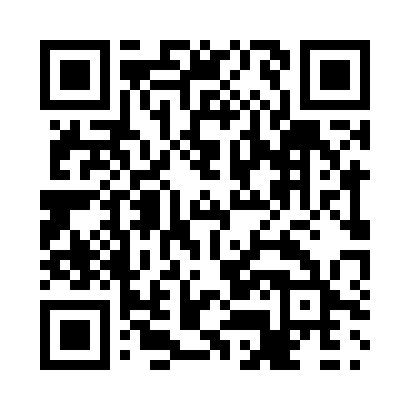 Prayer times for Dengy Place, Quebec, CanadaMon 1 Apr 2024 - Tue 30 Apr 2024High Latitude Method: Angle Based RulePrayer Calculation Method: Islamic Society of North AmericaAsar Calculation Method: HanafiPrayer times provided by https://www.salahtimes.comDateDayFajrSunriseDhuhrAsrMaghribIsha1Mon3:555:3011:594:276:298:052Tue3:525:2811:594:286:318:073Wed3:505:2611:594:296:338:094Thu3:475:2311:584:306:348:115Fri3:445:2111:584:316:368:136Sat3:425:1911:584:336:378:157Sun3:395:1711:574:346:398:178Mon3:365:1411:574:356:418:199Tue3:345:1211:574:366:428:2110Wed3:315:1011:574:376:448:2411Thu3:285:0811:564:386:468:2612Fri3:265:0611:564:396:478:2813Sat3:235:0411:564:416:498:3014Sun3:205:0211:564:426:518:3215Mon3:174:5911:554:436:528:3516Tue3:154:5711:554:446:548:3717Wed3:124:5511:554:456:558:3918Thu3:094:5311:554:466:578:4219Fri3:064:5111:544:476:598:4420Sat3:044:4911:544:487:008:4621Sun3:014:4711:544:497:028:4922Mon2:584:4511:544:507:048:5123Tue2:554:4311:544:517:058:5324Wed2:534:4111:544:527:078:5625Thu2:504:3911:534:537:098:5826Fri2:474:3711:534:547:109:0127Sat2:444:3511:534:557:129:0328Sun2:414:3311:534:567:139:0629Mon2:394:3111:534:577:159:0830Tue2:364:2911:534:587:179:11